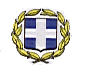 ΕΛΛΗΝΙΚΗ ΔΗΜΟΚΡΑΤΙΑΥΠΟΥΡΓΕΙΟ ΠΟΛΙΤΙΣΜΟΥ,ΠΑΙΔΕΙΑΣ ΚΑΙ ΘΡΗΣΚΕΥΜΑΤΩΝΠΕΡ/ΚΗ Δ/ΝΣΗ Π.Ε. & Δ.Ε.ΚΕΝΤΡΙΚΗΣ ΜΑΚΕΔΟΝΙΑΣΔ/ΝΣΗ Π.Ε. Ν. ΧΑΛΚΙΔΙΚΗΣΠ.Υ.Σ.Π.Ε.------------------         Ταχ.Δ/νση     : 22ας Απριλίου 1         Ταχ.Κώδικ.    : 63100 Πολύγυρος         Πληροφορίες: Μπουρμπούλιας Σ.-Τζιότζιος Α.         Τηλέφωνο     : 23710-21207         TELEFAX 	      : 23710-24235         e-mail	      : mail@dipe.chal.sch.gr    Συν.                : 2 πίνακες excel                           	            Πολύγυρος, 15-07-2015           Αριθ. Πρωτ.: Φ.11.2/4509ΠΡΟΣ:   Σχολικές Μονάδες της ΠΕ Ν. Χαλκιδικής           ΘΕΜΑ: « Οριστικές τοποθετήσεις εκπαιδευτικών, κλάδων ΠΕ60 και ΠΕ70, της ΠΕ Ν. Χαλκιδικής (Β΄-Γ΄ Φάση)». Το ΠΥΣΠΕ, κατά την με αριθ. 28/15.07.2015 συνεδρίασή του, προέβη στην οριστική τοποθέτηση των εκπαιδευτικών, κλάδων ΠΕ60 και ΠΕ70, της ΠΕ Ν. Χαλκιδικής που δεν κατέστη δυνατόν να τοποθετηθούν σε σχολείο της προτίμησής τους κατά την Α΄ Φάση οριστικών τοποθετήσεων, όπως φαίνεται στους επισυναπτόμενους πίνακες excel. 	Η εκπαιδευτικός, κλάδου ΠΕ70, Θεοδώρου Βασιλική δεν τοποθετήθηκε κατά την Β΄ και Γ΄ Φάση σε κάποιο από τα υπάρχοντα οργανικά κενά επειδή δεν τα συμπεριέλαβε στη δήλωσή της και αυτά καλύφθηκαν από τους υπόλοιπους εκπαιδευτικούς. Η συγκεκριμένη εκπαιδευτικός παραμένει ως υπεράριθμος στη διάθεση του ΠΥΣΠΕ Ν. Χαλκιδικής για το σχολικό έτος 2015-2016 και θα τοποθετηθεί προσωρινά ή θα διατεθεί για τη συμπλήρωση ωραρίου σε σχολεία του ΠΥΣΠΕ Ν. Χαλκιδικής, σύμφωνα με τη διαδικασία του εδαφίου β΄ της παραγράφου 7 του άρθρου 14 του                 ΠΔ 50/1996.  